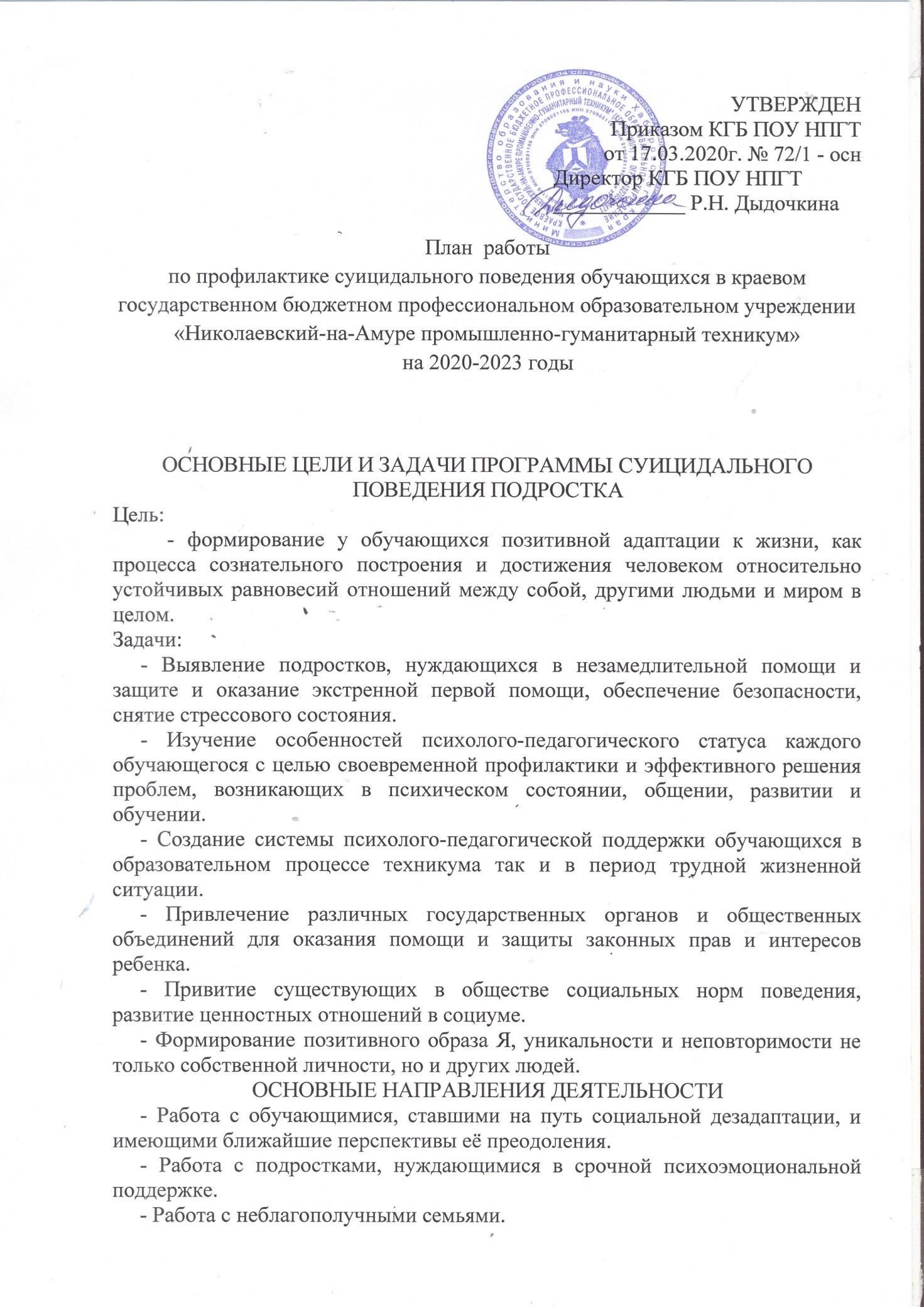 РЕАЛИЗАЦИЯ ПРОГРАММЫПлан мероприятий по профилактике кризисного состояния и суицидального поведения обучающихся.Заместитель директора по учебно-воспитательной работе_____________________________________А.Г. АнисимоваСоциальный педагог  _______________________________________________ А.Н. Малик№п/пНазвание мероприятийСроки проведенияИполнительОрганизаторская работаОрганизаторская работаОрганизаторская работаОрганизаторская работа1.1Составление ежегодного плана мероприятий по профилактике суицидального поведения среди несовершеннолетнихСентябрьСоциальные педагоги1.2Подготовка опросников (анкет) и анализ результатов, полученных в ходе психодиагностики обучающихсяВ течение учебного годаСоциальные педагоги1.3Отслеживание обучающихся  из неблагополучных семей с целью составления списка «группы риска» и оказание им психолого- педагогической помощиВ течение учебного годаЗаместитель директора по УВР, социальные педагоги, кураторы, мастера п/о1.4Работа по профилактике суицидального поведения среди несовершеннолетних совместно с представителями здравоохранения, правоохранительными органами и др. по данной темеВ течение учебного годаСоциальные педагоги, кураторы, мастера п/о1.5Встреча с участковым инспектором, правоохранительными органами (по согласованию)В течениеучебного годаЗаместитель директора по УВР, социальные педагоги, кураторы, мастера п/о1.6Участие в выездных рейдахВ течениеучебного годаЗаместитель директора по УВР, социальный педагог, куратор, инспектор ПДН1.7Работа телефона «Доверия»8-800-2000-122Постоянно Служба доверия для подростков и детей, работающей во всех регионах РФ 1.8Проведение мониторинга фактов суицидов среди несовершеннолетнихЕжеквартальноЗаместитель директора по УВР, отдел по делам несовершеннолетних, социальные педагоги1.9Консультирование педагогом-психологом, врачами -  психиатрами, психиатрами-наркологами медицинских учреждений несовершеннолетних с признаками суицидального поведения, а также склонных к употреблению алкоголя и одурманивающих веществпостоянноЗаместитель директора по УВР, социальные педагоги1.10Размещение справочных материалов с информацией об учреждениях, в которых можно получить психологическую помощь и поддержку, с указанием телефонов всех социальных и психологических служб, органов внутренних дел для размещения информации в учреждениях здравоохранения.В течениеучебного годаЗаместитель директора по УВР, социальные педагогиДиагностика, социологические исследованияДиагностика, социологические исследованияДиагностика, социологические исследованияДиагностика, социологические исследования2.1Анкетирование обучающихся «Жизненные ценности»Сентябрь-НоябрьКураторы, мастера п/о2.2Диагностика состояния психического здоровья и особенностей психического развития обучающихсяСентябрьМартСоциальные педагоги, кураторы, мастера п/о2.3Выявление обучающихся, склонных к суициду. Проведение добровольного тестирования обучающихся.Октябрь-ноябрьСоциальные педагоги, кураторы, мастера п/о2.4Выявление социально-неблагополучных семей. Организация обследования условий жизни детей из этих семейВ течение годаСоциальные педагоги, кураторы, мастера п/о2.5Диагностика суицидального риска, выявление уровня сформированности суицидальных намерений СентябрьМартСоциальные педагоги, кураторы, мастера п/о2.6Мониторинг внеурочной занятости детей группы риска и детей находящихся в СОПВ течение годаЗаместитель директора по УВР, социальные педагоги, кураторы, мастера п/оРабота с родителямиРабота с родителямиРабота с родителямиРабота с родителями3.1Индивидуальные консультации для родителей на тему: «Причины и мотивы суицидального поведения детей и подростков»В течение годаСоциальные педагоги 3.2Памятки - обращения к родителям по предупреждению суицидального поведения обучающихсяСентябрь-ДекабрьЗаместитель директора по УВР, социальные педагоги, кураторы, мастера п/о3.3Патронаж семей, находящихся в трудной жизненной ситуацииВ течение годаСоциальные педагоги, кураторы, мастера п/оРабота с несовершеннолетними обучающимисяРабота с несовершеннолетними обучающимисяРабота с несовершеннолетними обучающимисяРабота с несовершеннолетними обучающимися4.1Психолого - педагогическое сопровождение несовершеннолетних обучающихся по профилактике суицидального поведенияВ течение учебного годаСоциальные педагоги4.2Индивидуальная работа с проблемными обучающимися по социально-психологическим вопросамВ течение учебного годаСоциальные педагоги, воспитатели общежития, кураторы, мастера п/о4.3Педагогический контроль (наблюдение) за обучающимися, попавшими в трудную жизненную ситуацию.В течение учебного годаСоциальные педагоги, кураторы, мастера п/о, воспитатели общежития4.4Привлечение подростков к участию досуговых мероприятий техникумаВ течение учебного годаСоциальные педагоги, кураторы, мастера п/о, воспитатели общежития4.5Анкетирование обучающихся на определение тревожностиСентябрьЗаместитель директора по УВР, социальные педагоги, кураторы, мастера п/о4.6Наблюдения за отклонениями поведения подростков (агрессия, замкнутость, разговоры о свершении суицида в беседе со взрослыми и однокурстниками)В течение учебного годаКураторы, мастера п/о, воспитатели общежития4.7Проведение индивидуальных бесед с обучающимися в случаях конфликтных ситуаций, выявление причин и зачинщиков конфликтов, лекции для групп подростковПринеобходимостиЗаместитель директора по УВР, заведующие отделениями, социальные педагоги, воспитатели общежития4.8Проведение информационных и профилактических  часов, по преодолению сложных психологических ситуацийВ течение годаКураторы, мастера п/о, воспитатели общежитияРабота с педагогическим коллективом техникумаРабота с педагогическим коллективом техникумаРабота с педагогическим коллективом техникумаРабота с педагогическим коллективом техникума5.1Обучение по программам профилактики суицида детей и молодежиВ течение годаАдминистрация техникума,педагогический коллектив5.2Разработка информационных материалов для педагогов техникума по распознаванию фактов суицидального риска, суицидальных признаков и алгоритма действий при их выявленииСентябрьСоциальные педагоги5.3Проведение учебно - методического семинара для педагогического коллектива на тему: «Особенности профилактики отклоняющегося поведения подростков в условиях техникума».ОктябрьЗаместитель директора по УВР, социальные педагоги